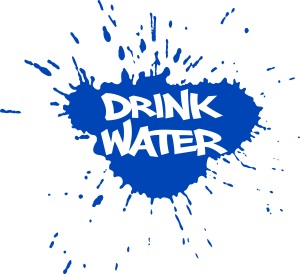 De Maasparel stapt over op drinkwaterBeste ouders,Kinderen vinden water lekker. Maar een fris zoet drankje is ook wel verleidelijk. Met DrinkWater wordt de omgeving van het kind gestimuleerd om verleidingen zoveel mogelijk te beperken. Pakjes drinken mee naar school, het lijkt zo gemakkelijk voor ouders. Maar kinderen krijgen door deze zoete drankjes gemiddeld ruim 6 kilo suiker per jaar binnen. Verandering daarin zou enorm bijdragen aan gezond gewicht onder jongeren.Met de landelijke campagne DrinkWater wordt water drinken weer de normaalste zaak van de wereld. Op woensdag 29 maart introduceren wij als Maasparel samen met JOGG (Jongeren op Gezond Gewicht) en Centrum voor Jeugd en Gezin ons DrinkWaterproject.We starten dit project met een aantal gezonde, leuke en leerzame activiteiten. Iedere leerling krijgt aan het einde van deze dag een mooie bidon mee naar huis. Het is vanaf donderdag 30 maart de bedoeling dat de kinderen van de Maasparel iedere dag een gevulde bidon met water mee naar school nemen die ze tijdens de ochtendpauze om 10:15, tijdens de gymles of een hele warme dag gaan gebruiken. Alle overige drankjes mogen dan niet meer worden genuttigd op deze momenten. Let op: Dit geldt niet tijdens het overblijven.Op de achterzijde van deze brief lezen jullie meer over het gebruik van de bidons. Het meenemen van een andere bidon of beker is uiteraard ook toegestaan.We hopen op jullie medewerking Team B.S De MaasparelRichtlijnen voor het gebruik van de bidon1. Elk kind zijn of haar eigen persoonlijke bidonZorg ervoor dat elk kind altijd zijn of haar eigen persoonlijke bidon heeft. Dit is erg belangrijk voor de hygiëne. Schrijf daarom op de bidon én op de dop de naam van het kind, zodat kinderen altijd hun eigen bidon én dop hebben.2. Alleen voor waterDe DrinkSchoolWater bidons zijn uitsluitend en alleen bedoeld voor het drinken van water. Het is niet de bedoeling dat de bidons worden gebruikt voor zoete of ongezonde dranken.3. Elke dag waterHet is vooral bij de jongere kinderen voldoende als de bidons tot circa de helft vullen. Is het bidon leeg, dan kunnen ze hun bidon gewoon even bijvullen. 4. Berg de bidons op hun kop opAan het einde van de dag maak je de bidon altijd leeg. Zet de bidon zonder dop op z’n kop dit is belangrijk voor de hygiëne.5. Houd de bidons goed schoonMaak de bidon aan het einde van de week goed schoon. Als je schoonmaakt met de hand, kun je de bidon (inclusief de dop) het beste goed omspoelen met warm water en een druppeltje afwasmiddel. Spoel vervolgens de bidon en dop goed na met koud water, of stop de bidon samen met de dop in de vaatwasmachine.6. Geef uw kind elk jaar een nieuwe bidonVanuit het oogpunt van hygiëne gaan de bidons maximaal één jaar mee. Deze gratis bidons worden eenmalig uitgegeven. 100% BPA vrijDeze bidons worden geproduceerd in Nederland, zijn 100% BPA vrij, worden gemaakt 'food-approved' kunststof materiaal polyethylene (PE) dat wereldwijd ook in de gehele voedingsindustrie wordt gebruikt. Ze voldoen aan de van toepassing zijnde Europese richtlijnen, zoals EC No 2011/10 (EU regulations for plastic getting in contact with food). De bidons zijn vaatwasmachinebestendig en dienen voor gebruik eerst te worden omgespoeld. De Stichting Jongeren op Gezond Gewicht heeft ook onze bidons laten keuren bij een onafhankelijk keuringsinstituut (TÜV Duitsland). Het resultaat hiervan is de bidons zijn goedgekeurd, voldoen aan alle van toepassing zijnde normen en dat deze uitstekend geschikt zijn voor het drinken van water.-